DAFTAR PUSTAKAAli, S.A. 2005. Kondisi Sediaan dan Keragaman Populasi Ikan Terbang (Hirundichtys Oxychepalus Bleeker, 1852) di Laut Flores dan Selat Makassar. Disertasi. Program Pascasarjana Unhas. Alwi, I. N., Hutapea, R. Y. F., & Ziliwu, B. W. (2020). Spesifikasi dan Hasil Tangkapan Jaring Insang di Desa Prapat Tunggal Specifications of Gill Nets and Gill Nets Catches in Prapat Tunggal Village. Aurelia Journal, 2(1), 39. https://doi.org/10.15578/aj.v2i1.9391.Aminah, S. (2011). Analisis Pemanfaatan Sumberdaya Ikan Kembung (Rastrelliger spp.) di Perairan Kabupaten Tanah Laut Provinsi Kalimantan Selatan. Jurnal Fish Scientiae, 1(2), 179-189.Arianti ND. 2017. Biologi Reproduksi Ikan Seriding, Ambassis nalua (Hamilton, 1822) di Perairan Teluk Pabean Jawa Barat. Sekolah Pascasarjana Institut Pertanian Bogor. Bogor.Arianti ND, Rahardjo MF, Zahid A. 2017. Perkembangan Sel Telur Ikan Seriding, Ambassis nalua (Hamilton, 1822). Departemen Manajemen Sumberdaya Perairan. Fakultas Perikanan dan Ilmu Kelautan IPB. Bogor.Ayodhyoa A.U. 1981. Metode Penangkapan Ikan. Program Studi Pemanfaatan Sumberdaya Perikanan, Fakultas Perikanan dan Ilmu Kelautan, Institut Pertanian Bogor. Bogor.Bengen, D.G., 2005. Merajut Keterpaduan Pengelolaan Sumberdaya Pesisir dan Laut Kawasan Timur Indonesia Bagi Pembangunan Kelautan Berkelanjutan. Disajikan pada Seminar Makassar Maritime Meeting, MakassarBappenas. 2002. Strategi Pengolahan Sumberdaya Kelautan dan Perikanan. Makalah dalam Forum Komunikasi Pengolaan Sumberdaya Perikanan Berbasis Komunitas. Co-fish.Blaber SJM. 1997. Fish and Fisheries of Tropical Estuaries. Chapman & Hall. London.        . 2000. Tropical Estuarine Fishes: Ecology, Exploitation and Conservation, Fish and Aquatic Resources Series 7. Blackwell Science, Oxford. Carpenter KE, Niem FH (eds). 1999. FAO Species Identification Guide for Fishery Purposes. The Living Marine Resources of The Western Central Pasific. Volume 4 Bony Fishes part 2 (Mugilidae to Carangidae).Rome, FAO.Pp.2069-2790.http://jurnal-iktiologi.org/index.php/jii/article/download/303/283Costa MJ, Cabral HN, Drake P, Economou AN, Fernandes-Delgado C, Gordo L, Marchand J, Thiel R. 2002.Recruitment and Production of Commercial Spesies in Estuaries. In: Elliot M & Hemingway K (eds). Fishes in Estuaries. Blackwell Science Ltd. http://jurnal-iktiologi.org/index.php/jii/article/download/303/283Dahanukar N. 2012. Ambassis nalua. The IUCN Red List of Threatened Species 2012:e.T172359A1340093 [Internet]. [diunduh 17 Oktober 2017].Lisdawati, A, Najamuddin, Andi A. 2016. Deskripsi Alat Tangkap Ikan di Kecamatan Vontomanai Kabupaten Kepulauan Selayar. Jurnal IPTEKS PSP. Vol 3 (6): 553-571.Direktorat Jendral Perikanan Tangkap DKP. 2005. Undang-Undang RI nomor 31 Tahun 2004 Tentang Perikanan. Jakarta.Effendie M. 2002. Biologi Perikanan. Yayasan Pustaka NusatamaKementrian Kelautan dan Perikanan. 2020. Pendekatan Bioekonomi: Penentuan Tingkat Pemanfaatan dan Optimasi Pengolahan Perikanan Tangkap. Jakarta.Kementerian Kelautan dan Perikanan [KKP]. 2015. Analisis Data Pokok Kelautan dan Perikanan. Jakarta.McMillan DB. 2007. Fish Histology:Female Reproductive Systems. Springer Netherlands. Netherlands.  McPhee JJ, Platell ME, Schreider MJ. 2015. Trophic Relay and Prey Switching - A Stomach Contents and Calorimetric Investigation of an Ambassid Fish and Their Saltmarsh Prey. Estuarine, Coastal, and Shelf Science. 167:67-74. http://file:///C:/HP/Downloads/Journal-Eda-Putri-Santi.pdfNumberi F. 2009. Perubahan Iklim Implikasinya Terhadap di Laut, Pesisir dan Pulau-Pulau Kecil. Citrakreasi Indonesia. Jakarta.Purnomo A. 2009. Pengembangan Wilayah Pesisir Pantai Kabupaten Brebes (Perlu Keterpaduan Program). 19 Oktober 2017. http://apriyanto-purnomo.blogspot.com/2009/07/pengembangan-wilayah-pesisir-pantai.htmlRiduwan. 2004. MetodeRiset. RinekaCipta. Jakarta.Robith M. 2017. Analisis Musim Ikan Teri (Stolephorus Spp) Serta Tingkat Pemanfaatannya Pada Alat Tangkap Payang Jabur di Perairan Kabupaten Tegal. Program Studi Pemanfaatan Sumberdaya Perikanan, Fakultas Perikanan dan Ilmu Kelautan, Universitas Pancasakti Tegal. Tegal.Rosana, Nurul dan Viv Djanat Prasita. 2015. Potensi dan Tingkat Pemanfaatan Ikan sebagai Dasar Pengembangan Sektor Perikanan di Selatan Jawa Timur. Jurnal Kelautan. Vol. 8(2):27.Sarwono J. 2006. Metode Penelitian Kuantitatif dan Kualitatif. Graha Ilmu. Jakarta.Sichum, S. and P. Tantichodok. 2013. Diversity and assemblage patterns of juvenile and small sized fishes in the nearshore habitats of The Gulf of Thailand. J. Raffles Bull Zool. 61(2):795–809.Simanjuntak CPH, Rahardjo MF, Affandi R. 2001. Keanekaragaman Ikan di Perairan Ekosistem Mangrove Pantai Mayangan, Jawa Barat. In: Sjafei DS et al. (eds). Prosiding Seminar Nasional Keanekaragaman Hayati Ikan. Bogor 6 Juni 2000. pp. 61-72.Simanjuntak CPH, Sulistiono, Rahardjo MF, Zahid A. 2011. Iktiodiversitas di Perairan Teluk Bintuni, Papua Barat. Jurnal Iktiologi Indonesia. 11(2): 107126.Sparre P dan S.C Venema. 1999. Introduksi Pengkajian Stok Ikan Tropis. FAO dan Pusat Penelitian dan Pengembangan Perikanan. Jakarta.Subani W dan HR Barus. 1989. Alat Penangkapan Ikan dan Udang Laut di Indonesia. Jurnal penelitian Perikanan Laut No. 50. Balai Penelitian Perikanan Laut dan Badan Penelitian dan Pengembangan Pertanian. Jakarta.Sugiyono. 2013. Metode Penelitian Pendidikan Pendekatan Kuantitatif, Kualitatif, dan R&D. Alfabeta. Bandung.Supranto J. 2016. Statistik Teori dan Aplikasi. Erlangga. Jakarta. Januari 2016.Sutardjo S.C. 2014. Kebijakan Pembangunan Kelautan dan Perikanan Kedepan. Jurnal Kebijakan Perikanan Indonesia. Jakarta. Vol.6 (1) 37-42.Sutono D dan A Susanto. Pemanfaatan Sumberdaya Ikan Teri di Perairan Pantai Tegal. Jurnal Perikanan dan Kelautan. Volume 6 Nomor 2. Desember 2017. Halaman : 104-115Zahid A, Rahardjo MF, Nurhakim S, Sulistiono. 2011. Variasi Makanan Ikan Seriding, Ambassis nalua (Hammilton, 1822) di Ekosistem Estuari Segara Menyan, Jawa Barat. Jurnal Iktiologi Indonesia. 11(2): 159-168.   Zarochman. 2015. Perikanan Jaring Koncong (Encircling Gillnet) Pulolampes, Kabupaten Brebes. Prosiding, Departemen Pemanfaatan Sumberdaya Perikanan, Fakultas Perikanan dan Ilmu Kelautan IPB. Bogor.Lampiran 1. Peta Lokasi Penelitian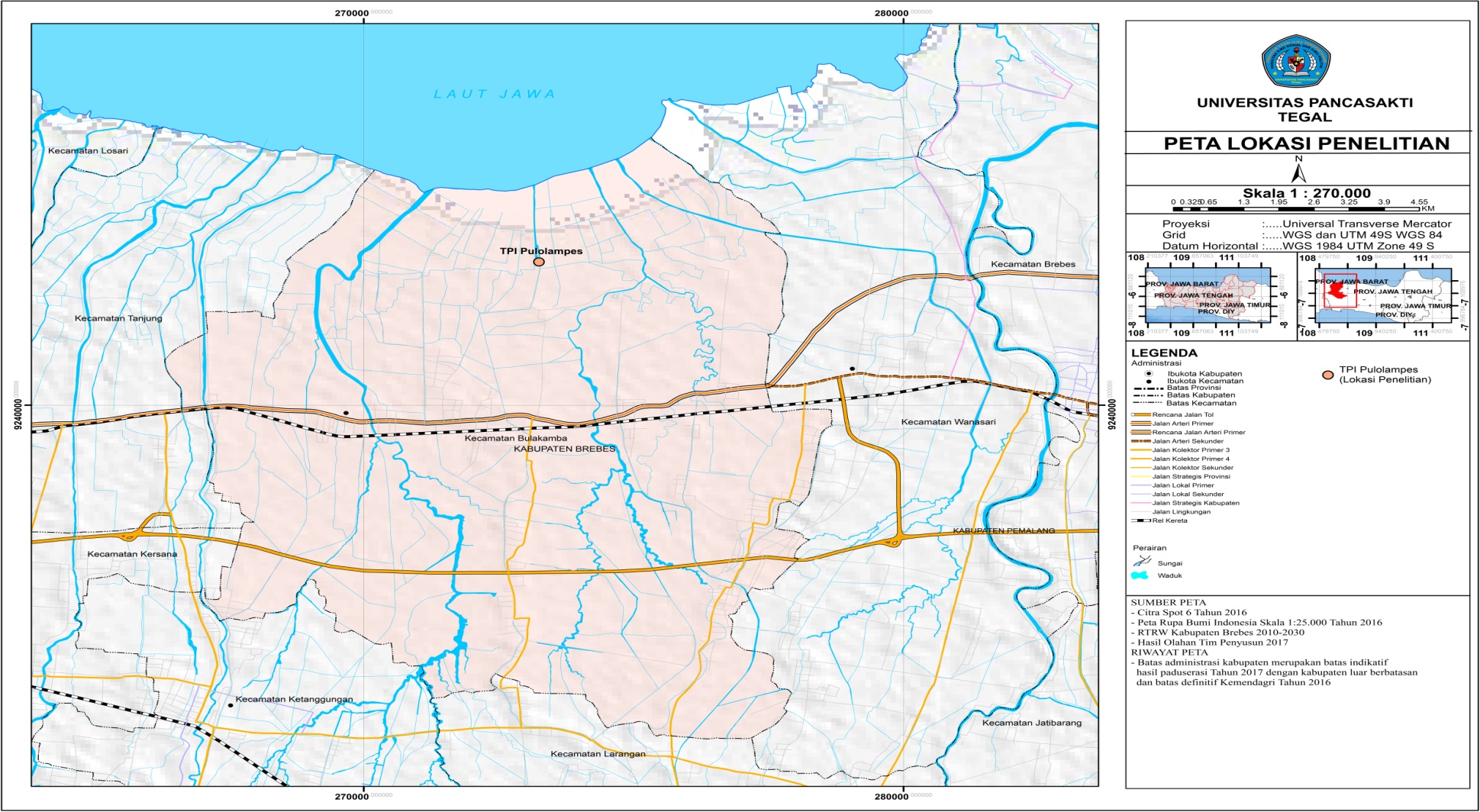 Lampiran 2. Hasil Wawancara Kepada Nelayan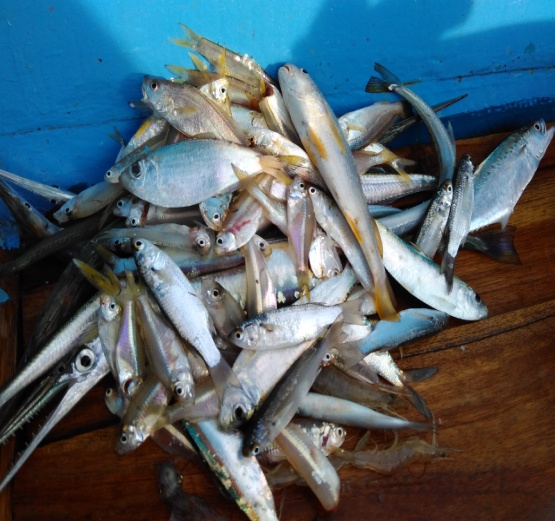 Gambar 1. Hasil Tangkapan Jaring Insang Linngkar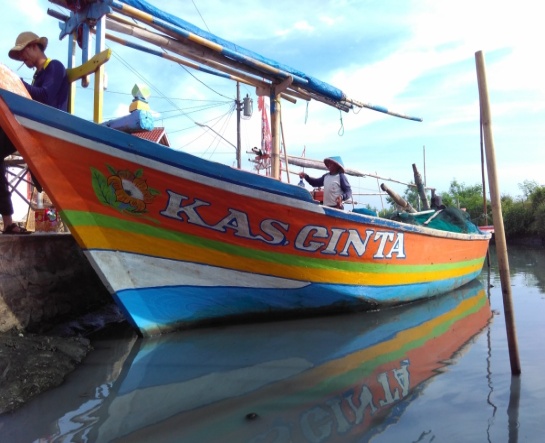 Gambar 2. Kapal Jaring Insang Lingkar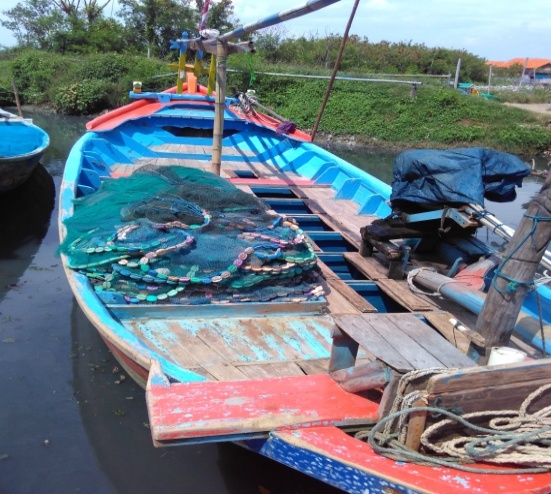 Gambar 3. Posisi Jaring dan Mesin saat di atas Kapal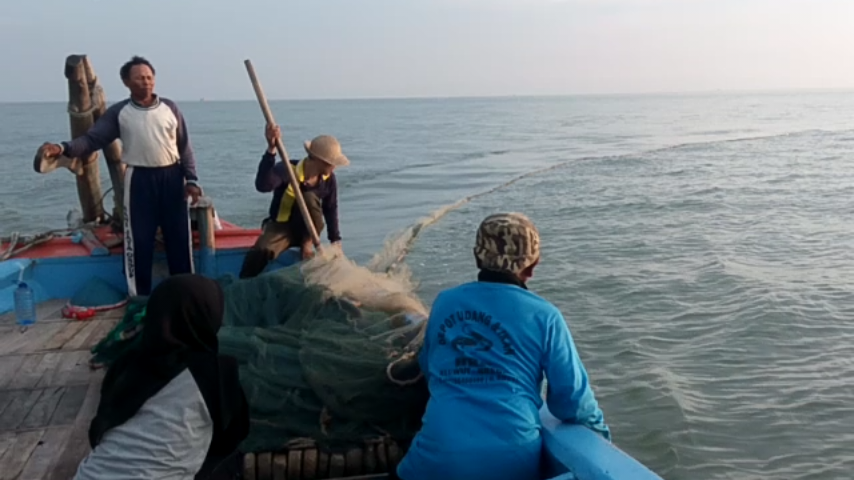 Gambar 4. Kegiatan Penangkapan Ikan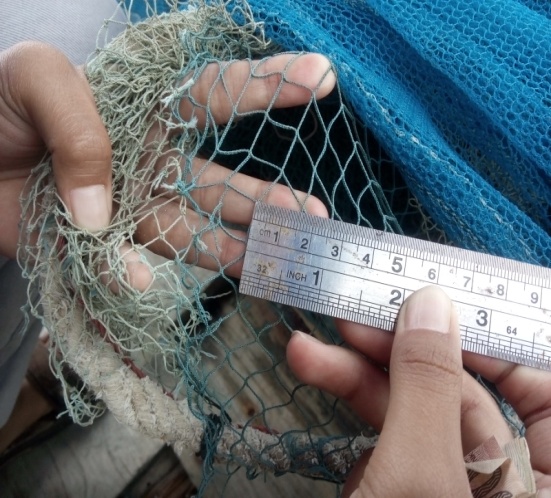 Gambar 5. Jaring Insang LingkarLampiran 3. Daftar Pertanyaan yang diajukan pada pemilik usaha penangkapan jaring insang lingkar di Kabupaten Brebes.Data Kapal		: …………………………….Nama Kapal		: …………………………….Jenis Kapal (pilih salah satu) :Perahu tanpa motorMotor tempelKapal motorUkuran kapal		: …………………………GTPanjang	:…………………………….Lebar		:…………………………….Tinggi		:…………………………….Data RespondenNama			: …………………………….Alamat			: ……………………………. Pekerjaan		: …………………………….Usia 			: …………………………….Pendidikan		: …………………………….Asal			: …………………………….Data ABK Jumlah ABK 		: …………………………….Upah			: …………………………….Tugas			: …………………………….Data Alat TangkapSpesifikasi ukuran alat tangkap :Panjang	: ……………………..mLebar		: ……………………..mMata Jaring	: ……………………..mData Mesin KapalUkuran			: ……………………PKMerek			: ………………………Fishing GroundDaerah Penangkapan	: ………………………Waktu tempuh		: ………………………Hasil tangkapanJumlah hasil tangkapan :Musim Penangkapan	: ………………Musim Paceklik	: ………………Musim peralihan	: ………………Musim PenangkapanWaktu musim puncak		: bulan……….s/d………..Waktu musim paceklik 	: bulan……….s/d………..Waktu musim peralihan	: bulan……….s/d………..Waktu PenangkapanBerangkat sampai pulang	: ……………………..Hari-hari tidak ke laut		: ……………..Kenapa?Bulan-bulan tidak ke laut	: ……………..Kenapa?TripLama melaut 1 trip		: ………………………Jumlah trip per bulan		: ………………………Perbekalan			: ………………………Lampiran 4. Hasil Wawancara pada Nelayan PulolampesTabel 5.1. Jumlah Hasil Tangkapan Jaring Insang Lingkar Tahun 2015 sampai 2017Tabel 5.2. Jumlah Hasil Tangkapan Jaring Insang Lingkar Tahun 2018 sampai 2020Tabel 5.3. Jumlah Hasil Tangkapan Jaring Insang Lingkar Tahun 2021 sampai 2023Sumber: Data Dinas Kelautan dan Perikanan yang di Olah (2018).Cara menghitung nilai MSY dan f  Opt :b	= 	= 	= -0.0024855 Kga	= Rata-rata CPUE – (b X Rata- rata effort)= 22.423051 - (-0.0024855 X 3,644)= 31.480911r	= 	= 	= -0.7375853R2	= r2	= (-0.7375853)2	= 0.544032MSY	= 	= = 99684.369 Kgf opt	=  == 6333.004 tripKeterangan:b	= Slope (Kemiringan) artinya adalah dalam setiap penambahan upaya penangkapan akan menyebabkan terjadinya penurunan nilai CPUE.a	= Intercept adalah nilai CPUE yang diperoleh sesaat setelah kapal pertama melakukan pada suatu stok untuk pertama kalinya.r	= Tingkat pertumbuhan intrinsik populasi.R2	= Determinasi (bilangan yang menyatakan proporsi keragaman total nilai perubahan Y yang dapat dijelaskan oleh nilai perubah X melalui regresi linier)MSY	= Hasil tangkapan maksimum lestari (Kg)F Opt	= Tingkat upaya penangkapan optimum (trip)Tabel 6.1. Produksi Hasil Tangkapan Ikan Seriding di TPI Pulolampes (2015-2023)Sumber: Data Dinas Kelautan dan Perikanan yang di Olah (2018).Contoh perhitungan pada tahun 2009:CPUE = CPUE = 	  = 17,87359  KgKeterangan:CPUE	: Jumlah hasil tangkapan per satuan upaya penangkapan (Kg/trip)Catch (c) 	: Hasil tangkapan (Kg)Trip (f)	: Upaya penangkapan (trip)Tabel 6.2. Tingkat Pemanfaatan Ikan Seriding di Perairan Kabupaten BrebesSumber: Data Dinas Kelautan dan Perikanan yang di Olah (2018).Sumber: Data Dinas Kelautan dan Perikanan yang di Olah (2018).Sumber: Data Dinas Kelautan dan Perikanan yang di Olah (2020).Tabel 7.2. Perhitungan Total RBi, RRBi dan IMP Hasil Tangkapan Ikan Seriding di Perairan Kabupaten Brebes Sumber: Sumber Hasil Penelitian (2018).NoHasil Wawancara Nelayan PulolampesHasil Wawancara Nelayan PulolampesHasil Wawancara Nelayan PulolampesHasil Wawancara Nelayan PulolampesHasil Wawancara Nelayan PulolampesHasil Wawancara Nelayan PulolampesHasil Wawancara Nelayan PulolampesHasil Wawancara Nelayan PulolampesHasil Wawancara Nelayan PulolampesHasil Wawancara Nelayan PulolampesNoNama KapalNama Pemilik GTDaerah penangkapanHasil Tangkapan/trip (Kg)Hasil Tangkapan/trip (Kg)Hasil Tangkapan/trip (Kg)Musim penangkapanMusim penangkapanMusim penangkapanNoNama KapalNama Pemilik GTDaerah penangkapanPuncakPeralihanPaceklikPuncakPeralihanPaceklik1BinaturNa'an4Perairan Brebes7001000AprilJuliMaret2Hasil   Salim4Perairan Brebes7005000MeiOktoberAgustus3KascintaLulus2Perairan Brebes5002510AgustusJanuariApril4Merlin JayaKartiyo4Perairan Brebes6003000AprilJuliMaret5KM. Sri MakmurRasdani3Perairan Brebes300502MeiseptemberJanuari6KM. LesksanaMakmuri3Perairan Brebes500305MeiOktoberMaret7KM. BarokahDapan3Perairan Brebes300503SeptemberAprilMaret8KM. Nor EmiDamad4Perairan Brebes8004000FebruariJuliNovember9KM. Sri AsihKusman4Perairan Brebes70020010MeiAgustusMaret10KM. BerkahSarman4Perairan Brebes70050015AprilJuliNovemberLampiran 5.Upaya Tangkap (trip) dan Hasil Produksi Ikan Seriding pada Alat Tangkap Jaring Insang Lingkar di Kabupaten Brebes Tahun 2015 sampai 2023BulanJumlah Hasil Tangkapan Jaring Insang Lingkar (Koncong)Jumlah Hasil Tangkapan Jaring Insang Lingkar (Koncong)Jumlah Hasil Tangkapan Jaring Insang Lingkar (Koncong)Jumlah Hasil Tangkapan Jaring Insang Lingkar (Koncong)Jumlah Hasil Tangkapan Jaring Insang Lingkar (Koncong)Jumlah Hasil Tangkapan Jaring Insang Lingkar (Koncong)Jumlah Hasil Tangkapan Jaring Insang Lingkar (Koncong)Jumlah Hasil Tangkapan Jaring Insang Lingkar (Koncong)Jumlah Hasil Tangkapan Jaring Insang Lingkar (Koncong)Bulan201520152015201620162016201720172017BulanTripSeriding (Kg)Bilis (Kg)TripSeriding (Kg)Bilis (Kg)TripSeriding (Kg)Bilis (Kg)Januari12422679382161875-1302006512Februari496215096526936124084786455113568552Maret589106121110186416427891513002695447963April310262126428816656143905092800Mei403738921737281-2602205165Juni1241848314504362222093251530196Juli4656699330043297941952845208934552Agustus12480416512882979243510401762191September217285515312881151211313004402125140Oktober155211511822887637339390259311449November2482201302021635243491304854014Desember3102671329628842669541304854014Jumlah3565635913529646805855316666565132950109434Bulan	Jumlah Hasil Tangkapan Jaring Insang Lingkar (Koncong)	Jumlah Hasil Tangkapan Jaring Insang Lingkar (Koncong)	Jumlah Hasil Tangkapan Jaring Insang Lingkar (Koncong)	Jumlah Hasil Tangkapan Jaring Insang Lingkar (Koncong)	Jumlah Hasil Tangkapan Jaring Insang Lingkar (Koncong)	Jumlah Hasil Tangkapan Jaring Insang Lingkar (Koncong)	Jumlah Hasil Tangkapan Jaring Insang Lingkar (Koncong)	Jumlah Hasil Tangkapan Jaring Insang Lingkar (Koncong)	Jumlah Hasil Tangkapan Jaring Insang Lingkar (Koncong)Bulan201820182018201920192019202020202020BulanTripSeriding (Kg)Bilis (Kg)TripSeriding (Kg)Bilis (Kg)TripSeriding (Kg)Bilis (Kg)Januari31516825419300 2878-462527456Februari63068031889545621000111229237810189Maret3151693113898317277125982839617902April1262936501 55011003433460456521211Mei631743441 3122157-138106430Juni315238455822162981201844235250Juli14493137930917543135261847763244Agustus63015380631654599-50612866231September12602971212728648861289494602549394Oktober7561790776738101318614424966234225650November882444315681089362256671201014282Desember44116964636486841186 3453899214Jumlah7182131332896413942743434309746468510780053BulanJumlah Hasil Tangkapan Jaring Insang Lingkar (Koncong)Jumlah Hasil Tangkapan Jaring Insang Lingkar (Koncong)Jumlah Hasil Tangkapan Jaring Insang Lingkar (Koncong)Jumlah Hasil Tangkapan Jaring Insang Lingkar (Koncong)Jumlah Hasil Tangkapan Jaring Insang Lingkar (Koncong)Jumlah Hasil Tangkapan Jaring Insang Lingkar (Koncong)Jumlah Hasil Tangkapan Jaring Insang Lingkar (Koncong)Jumlah Hasil Tangkapan Jaring Insang Lingkar (Koncong)Jumlah Hasil Tangkapan Jaring Insang Lingkar (Koncong)Bulan202120212021202220222022202320232023BulanTripSeriding (Kg)Bilis (Kg)TripSeriding (Kg)Bilis (Kg)TripSeriding (Kg)Bilis (Kg)Januari 3151- 211658-40150014298Februari100862859857949505732203801200Maret130279116388 28764585255705940April 5613562398 3547550040680-Mei 711678-505165448027002866Juni 973263-105199479430660-Juli 23300-65636762401000300Agustus5665106250125381841004036796006September1451117279313122001386860208413148Oktober124893108925600-65417210340November120361544038 31319333Desember1013007- 306572666Jumlah1054332097894172517895338844401742554098b = -0.0024855R2 = 0.544032a = 31.480911MSY = 99684.369r = -0.7375853f Optimal = 6333.004Lampiran 6.Perhitungan Catch Per Unit Effort (CPUE), Maximum Sustainable Yield (MSY), Pemanfaatan Sumberdaya Optimal (f Opt)NoTahunJumlah TripProduksi (kg)CPUE (y)1201535656359117,837592201646805855512,5117532017656513295020,2513342018718213133218,286275201939427434318,859216202046468510718,318347202110543320931,50759820227251785924,6331920234401742539,60227JumlahJumlah32799614371201,8075Rata-rataRata-rata36446826322,42305NoTahunProduksi (Kg)Tingkat Pemanfaatan                       (MSY = 99684.368)1201563591 X 100% = 63,79%2201658555 X 100% = 58,74%32017132950 X 100% = 133,37%42018131332 X 100% = 131,74%5201974343 X 100% = 74,57%6202085107 X 100% = 85,37%7202133209 X 100% = 33,31%8202217859 X 100% = 17,91%9202317425 X 100% = 17,48%Tabel 6.3.Perhitungan Estimasi Terhadap Potensi Lestari (MSY) dan Upaya Optimum (f Opt) Sumberdaya Ikan Seriding (Ambassis nalua) pada Alat Tangkap Jaring Insang Lingkar di Kabupaten Brebes (2015-2023)NoTahunEffort (x)CPUE (y)xi-xyi-y(xi-x)(yi-y)(xi-x)^(yi-y)^12009356517.837588-79.333333-4.585463363.780076293.77821.0264722010468012.5117521035.66667-9.911299-10264.802107260598.2338432011656520.2513332920.66667-2.171718-6342.864285302944.71635942012718218.2862713537.66667-4.13678-14634.5471251508517.1129552013394218.859209297.666667-3.563842-1060.83788605.4412.7009762014464618.3183381001.66667-4.104712-4111.5536100333616.8486672015105431.50759-2590.33339.0845394-23531.985670982782.528868201672524.633103-2919.33332.2100527-6451.880485225074.8843339201744039.602273-3204.333317.179222-55047.95410267752295.1257JumlahJumlah32799201.80746-121082.6448716306553.1781Rata-rataRata-rata364422.423051-13453.627541292361.46423Lampiran 7.Langkah-langkah  Perhitungan Indeks Musim Penangkapan (IMP) Ikan Seriding di Perairan Kabupaten Brebes (2015-2023) dengan Mengunakan Analisis Deret Waktu (Time Series Data) dan Metode Rata-rata Bergerak (Moving Average)Tabel 7.1.Pergitunngan RGi, RGPi dan RBi Hasil Tangkapan di Perairan Kabupaten Brebes (2015-2023)TahunBulanCPUERGiRGPiRBi2015Januari18.28226Februari43.36492Maret18.01698April8.454839Mei18.33499Juni14.90323Juli14.4064515.5450415.144970.951237Agustus 6.48387114.744913.490380.480629September13.1566812.2358612.277351.071623Oktober13.6451612.3188412.207441.117774November8.87512.0960411.378960.779949Desember8.61612910.6618710.340340.8332542016Januari8.68055610.0188110.363180.837634Februari13.2564110.7075510.868381.219723Maret19.0127311.0292110.647531.785647April5.7812510.265869.8076990.58946Mei1.1259.3495399.6595310.116465Juni7.1865089.96952310.227710.702651Juli22.671310.4858910.18832.225229Agustus 10.343759.89071310.378290.996672September3.99652810.8658710.937580.365394Oktober2.64930611.0092911.312420.234194November16.3148111.6155611.922051.368458Desember14.812512.2285412.125251.2216242017Januari1.53846212.0219712.107560.127066Februari24.9582412.1931512.468132.001764Maret20.7338512.7431113.987511.482311April13.0564115.2319215.398560.847898Mei8.48076915.5652115.040870.563848Juni4.70769214.5165413.899350.338699Juli24.7254413.2821615.443591.601017Agustus 16.9432717.6050117.015020.995783September33.8623116.4250315.785062.145213Oktober6.64871815.1450915.571970.426967TahunBulanCPUERGiRGPiRBi2017November3.73076915.9988615.760570.236715Desember3.73076915.5222815.641470.2367152018Januari53.412715.7606615.632753.416717Februari10.7984115.5048515.816070.682749Maret5.37460316.127315.698910.342355April23.3015915.2705215.980431.458133Mei2.76190516.6903316.744780.164941Juni7.56825416.7992216.959460.446256Juli21.6556217.1197115.29391.415965Agustus 24.412713.4680914.937021.634376September23.5809516.4059417.530641.345128Oktober23.6865118.6553418.5181.279107November5.03741518.3806618.553640.271505Desember3.84580518.7266218.986320.2025572019Januari9.59333319.2460120.762680.462047Februari46.0526322.2793421.724342.119864Maret32.3673521.1693320.740551.560583April20.0054520.3117619.417611.030274Mei6.91346218.5234618.674680.370205Juni13.8009318.825919.105540.722352Juli58.0555619.3851721.27442.728892Agustus 11.0925923.1636321.415960.517959September13.2901219.668320.29820.654744Oktober2.22690820.928120.508040.108587November8.66666720.0879720.121170.430724Desember10.557120.1543620.538340.5140192020Januari54.9347820.9223118.679052.940983Februari4.10869616.435816.07950.255524Maret47.4849515.7232115.400343.08337April9.92391315.0774715.994950.62044Mei7.71014516.9124317.301570.445633Juni23.016317.6907117.721721.298762Juli4.21739117.7527315.532330.271523Agustus 2.54150213.3119316.735740.151861September5.54130420.1595419.075550.290492Oktober24.2463817.9915618.5871.304481November18.00619.1824319.845910.90729Desember11.3014520.509420.952020.5393972021Januari 1.64516121.3946421.762390.075597Februari86.2822.1301526.8683.211255TahunBulanCPUERGiRGPiRBi2021Maret21.4692331.6058631.695940.677349April24.2142931.7860331.075840.7792Mei23.633830.3656430.87060.765577Juni33.6391831.3755532.145171.046477Juli13.0434832.9147936.135920.360956Agustus 116.2539.3570638.351723.031155September7.70344837.3463836.564930.210679Oktober7.20161335.7834735.340020.203781November30.12534.8965734.341820.87721Desember29.7722833.7870833.176720.8973852022Januari78.9523832.5663632.430572.434505Februari62.151932.2947928.72372.163784Maret2.71428625.1526225.531390.106312April13.5714325.9101626.610090.510011Mei10.3227.3100226.483580.389675Juni18.9904825.6571325.329120.749749Juli9.78461525.0011123.273930.420411Agustus 30.54421.5467419.748751.54663September16.7938917.9507518.787660.893879Oktober2419.6245619.767421.214119November10.2903219.9102820.886530.492678Desember21.921.8627821.988170.995992023Januari37.522.1135722.747541.64853Februari1923.3815225.941140.732427Maret22.828.5007729.248240.779534April1729.9957231.670080.536784Mei33.7533.3444432.915681.025347Juni2232.4869131.574410.696767BULANJULI-JUNIJULI-JUNIJULI-JUNIJULI-JUNIJULI-JUNIJULI-JUNIJULI-JUNIJULI-JUNIBULAN2015/20162016/20172017/20182018/20192019/20202020/20212021/20222022/2023Total RBIRRBiIMPi%Juli0.95123672.2252291.6010171.4159652.7288920.2715230.3609560.4204119.975231.246904127.5171Agustus0.48062930.9966720.9957831.6343760.5179590.1518613.0311551.546639.3550641.169383119.5893september1.07162250.3653942.1452131.3451280.6547440.2904920.2106790.8938796.9771510.87214489.19156Oktober1.11777440.2341940.4269671.2791070.1085871.3044810.2037811.2141195.889010.73612675.28144November0.77994861.3684580.2367150.2715050.4307240.907290.877210.4926785.3645290.67056668.5768Desember0.83325371.2216240.2367150.2025570.5140190.5393970.8973850.995995.2042250.74346176.03151Januari0.83763430.1270663.4167170.4620472.9409830.0755972.4345051.6485311.943081.492885152.6729Februari1.2197232.0017640.6827492.1198640.2555243.2112552.1637840.73242712.387091.548386158.3488Maret1.78564661.4823110.3423551.5605833.083370.6773490.1063120.7795349.8174611.227183125.5003April0.58946040.8478981.4581331.0302740.620440.77920.5100110.5367846.37220.79652581.45824Mei0.11646530.5638480.1649410.3702050.4456330.7655770.3896751.0253473.8416920.48021149.1098Juni0.70265110.3386990.4462560.7223521.2987621.0464770.7497490.6967676.0017120.75021476.72215JRRBI11.73399FK102.267